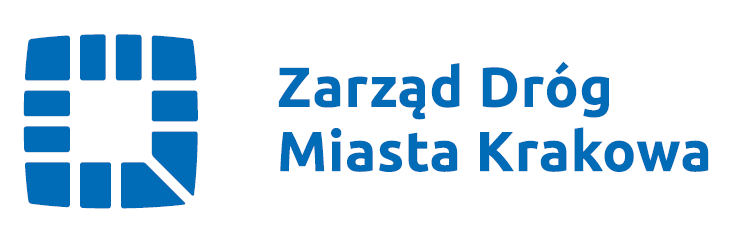 ZARZĄD DRÓG MIASTA KRAKOWAul. Centralna 53, 31-586 Kraków, centrala tel. +48 12 61 67 000, fax: +48 12 61 67 417, email:  sekretariat@zdmk.krakow.pl.SPECYFIKACJA ISTOTNYCH WARUNKÓW ZAMÓWIENIA
 Dostawa komputerów przenośnych dla ZDMK.Tryb udzielenia zamówienia: zamówienia publicznego udziela się w trybie przetargu nieograniczonego, zgodnie z ustawą z dnia 29 stycznia 2004 r. Prawo zamówień publicznych (Dz. U. z 2019 r. poz. 1843) zwaną dalej Pzp. Wartość szacunkowa zamówienia nie przekracza równowartości kwoty 214 000 euro.Oznaczenie sprawy: 18/XI/2020Nazwa oraz adres Zamawiającego:Zarząd Dróg Miasta Krakowaul. Centralna 53, 31-586 KrakówCzęść IInformacje podstawowe.	Opis przedmiotu zamówienia: Przedmiotem niniejszego zamówienia jest dostawa  komputerów przenośnych dla  potrzeby Zarządu Dróg Miasta Krakowa. Zamawiający opisał przedmiot zamówienia za pomocą zakresu rzeczowego (OPZ)– (załącznik nr 6 do SIWZ) oraz istotnych postanowień umowy (załącznik nr 2 do SIWZ).W przypadku wystąpienia w którymkolwiek załączniku do SIWZ nazw producenta, znaków towarowych, norm, aprobat, specyfikacji technicznych i systemów odniesienia produkty można zastąpić równoważnymi (nie gorszymi). Wykonawca, który powołuje się na rozwiązania równoważne w opisywanym przez Zamawiającego przedmiocie zamówienia obowiązany jest wykazać, że oferowane przez niego dostawy (produkty) spełniają wymagania określone przez Zamawiającego. Za rozwiązania równoważne Zamawiający uzna takie rozwiązania, które umożliwiają uzyskanie efektu założonego przez Zamawiającego za pomocą innych rozwiązań technicznych. Za rozwiązania równoważne nie można uznać rozwiązania identycznego (tożsamego), a jedynie takie, które w porównywanych cechach wskazuje dokładnie tą samą lub bardzo zbliżoną wartość użytkową. Poprzez wskazanie nazw producenta, znaków towarowych, norm, aprobat czy systemów odniesienia Zamawiający miał na celu określenie minimalnych parametrów jakościowych i cech użytkowych, jakim muszą odpowiadać towary, aby spełnić wymagania stawiane przez Zamawiającego i stanowią wyłącznie wzorzec jakościowy przedmiotu zamówienia. Poprzez zapis dotyczący minimalnych wymagań parametrów jakościowych, Zamawiający rozumie wymagania towarów zawarte w ogólnie dostępnych źródłach, katalogach, stronach internetowych producentów itp. Operowanie przykładowymi nazwami producenta, ma jedynie na celu doprecyzowanie poziomu oczekiwań Zamawiającego w stosunku do określonego rozwiązania.c)    Okres gwarancji: 36 miesięcy gwarancji. d)   Wspólny słownik zamówień (CPV): 30213100-6 (Komputery przenośne)Termin dostawy nie dłuższy niż 14 dni od  zawarcia umowy. (Oferty zawierające dłuższy termin dostawy niż 14 dni od dnia zawarcia umowy zostaną odrzucone). Termin wykonania przedmiotu umowy stanowi kryterium oceny ofert, które podlega punktacji zgodnie z zapisami w części IX SIWZ.(Zamawiający dopuszcza możliwość zmiany umowy, w szczególności zmiany osób nadzorujących, itp. jeżeli wystąpią przesłanki, konieczność zmiany będzie wynikać z okoliczności których nie dało się przewidzieć w chwili zawarcia umowy - szczegółowe przesłanki zmiany treści umowy zostały określone w Istotnych Postanowieniach Umowy).Opis części zamówienia, jeżeli zamawiający dopuszcza składanie ofert częściowych:Zamawiający nie dopuszcza możliwości składania ofert częściowych.Maksymalna liczba wykonawców, z którymi zamawiający zawrze umowę ramową, jeżeli zamawiający przewiduje zawarcie umowy ramowej: Zamawiający nie przewiduje zawarcia umowy ramowej.Informacje o przewidywanych zamówieniach polegających na powtórzeniu podobnych dostaw, o których mowa w art. 67 ust. 1 pkt 7 Pzp: Zamawiający nie przewiduje możliwości udzielenia zamówień polegających na powtórzeniu podobnych dostaw, zgodnych z przedmiotem zamówienia podstawowego o których mowa w art. 67 ust. 1 pkt 7 ustawy Prawo zamówień publicznych. Opis sposobu przedstawiania ofert wariantowych oraz minimalne warunki, jakim muszą odpowiadać oferty wariantowe, jeżeli zamawiający dopuszcza lub wymaga ich składanie:Zamawiający nie dopuszcza składania ofert wariantowych.Termin związania ofertą: Termin, w którym wykonawca będzie związany ofertą wynosi: 30 dni (należy w ofercie potwierdzić termin ważności oferty). Bieg terminu rozpoczyna się wraz z upływem terminu składania ofert.Informacje o sposobie porozumiewania się zamawiającego z wykonawcami oraz przekazywania oświadczeń lub dokumentów, a także wskazanie osób uprawnionych do porozumiewania się z wykonawcami:      Komunikacja między zamawiającym, a wykonawcami odbywa się za pośrednictwem operatora pocztowego w rozumieniu ustawy z dnia 23 listopada 2012 r. – Prawo pocztowe (t.j. Dz. U. z 2018 r., poz. 2188), osobiście, za pośrednictwem posłańca lub przy użyciu środków komunikacji elektronicznej w rozumieniu ustawy z dnia 18 lipca 2002 r. o świadczeniu usług drogą elektroniczną (t.j. Dz. U. z 2019 r., poz. 123);Jeżeli zamawiający lub wykonawca przekazują oświadczenia, wnioski, zawiadomienia oraz informacje przy użyciu środków komunikacji elektronicznej w rozumieniu ustawy z dnia 18 lipca 2002 r. o świadczeniu usług drogą elektroniczną, każda ze stron na żądanie drugiej strony niezwłocznie potwierdza fakt ich otrzymania.Uprawnieni do porozumiewania się z wykonawcami: Krzysztof Książek  – tel. 12 616 71 00 (sprawy merytoryczne);Krzysztof Turmiński – tel. 12 616 75 12 (sprawy merytoryczne);Anna Kosowska-Kotaba – tel. 12 616 71 15 (sprawy proceduralne)Adres poczty elektronicznej lub strony internetowej zamawiającego, jeżeli zamawiający dopuszcza porozumiewanie się drogą elektroniczną: Specyfikację Istotnych Warunków Zamówienia oraz dokumenty o których mowa  w art. 38 ustawy Pzp czyli treść zapytań wraz z wyjaśnieniami, modyfikacje SIWZ, informacje o przedłużeniu terminu składania ofert, kopie odwołań dotyczących treści ogłoszenia o zamówieniu lub postanowień SIWZ Zamawiający zamieszcza na stronie internetowej pod adresem www.zdmk.krakow.pl w zakładce Zamówienia Publiczne – Wykaz Zamówień. Zamawiający dopuszcza możliwość porozumiewania się za pomocą poczty elektronicznej (e-mail) sekretariat@zdmk.krakow.pl. Część IIDokumentacja przetargowaW skład dokumentacji niniejszego przetargu, udostępnionej wykonawcom wchodzi specyfikacja istotnych warunków zamówienia wraz z załącznikami:Formularz oferty ……………………………………………………………załącznik nr 1 Istotne Postanowienia Umowy (IPU) ........................................................... załącznik nr 2 Oświadczenie Wykonawcy dot. spełniania warunków udziału w postępowaniu (wzór) …………………………………………….załącznik nr 3 Oświadczenie Wykonawcy dot. wykluczenia z postępowania (wzór) ……..załącznik nr 4Doświadczenie zawodowe (wzór)……………………………………..….   załącznik nr 5Zakres rzeczowy (OPZ)……………………………………… …………… załącznik nr 6Zobowiązanie (wzór) …………….…………………………………………załącznik nr 7Tabela wykaz cen jednostkowych…………………………………………..załącznik nr 8Tabela z parametrami oferowanego sprzętu komputerowego i oprogramowania  (wzór)……………………………………………………załącznik nr 9Wykonawca może zwrócić się do za mawiającego o wyjaśnienie treści specyfikacji istotnych warunków zamówienia. Zamawiający jest obowiązany udzielić wyjaśnień niezwłocznie, jednak nie później niż: na 6 dni przed upływem terminu składania ofert (zamówienie unijne) lub na 2 dni przed upływem terminu składania ofert (zamówienie o wartości mniejszej niż kwoty określone w przepisach wydanych na podstawie art. 11 ust. 8 ustawy Pzp) – pod warunkiem, że wniosek o wyjaśnienie treści specyfikacji istotnych warunków zamówienia wpłynął do zamawiającego nie później niż do końca dnia, w którym upływa połowa wyznaczonego terminu składania ofert.Jeżeli wniosek o wyjaśnienie treści specyfikacji istotnych warunków zamówienia wpłynął do zamawiającego po upływie terminu składania wniosku o którym mowa w pkt. 2 powyżej, lub dotyczy udzielonych wyjaśnień, zamawiający może udzielić wyjaśnień albo pozostawić wniosek bez rozpoznania.Przedłużenie terminu składania ofert nie wpływa na bieg terminu składania wniosku, 
o którym mowa w pkt. 2 powyżej.Treść zapytań wraz z wyjaśnieniami zamawiający przekazuje wykonawcom, którym przekazał specyfikację istotnych warunków zamówienia, bez ujawniania źródła zapytania, a jeżeli specyfikacja jest udostępniana na stronie internetowej zamieszcza ją na tej stronie. W uzasadnionych przypadkach zamawiający może przed upływem terminu składania ofert zmienić treść specyfikacji istotnych warunków zamówienia. Dokonaną zmianę treści specyfikacji zamawiający udostępniana na swojej stronie internetowej.Jeżeli w wyniku zmiany treści specyfikacji istotnych warunków zamówienia nieprowadzącej do zmiany treści ogłoszenia o zamówieniu jest niezbędny dodatkowy czas na wprowadzenie zmian w ofertach, zamawiający przedłuża termin składania ofert  i informuje o tym wykonawców, którym przekazano specyfikację istotnych warunków zamówienia, oraz zamieszcza informację na stronie internetowej, jeżeli specyfikacja istotnych warunków zamówienia jest udostępniana na tej stronie.Część IIIWarunki udziału w postępowaniu oraz opis sposobu dokonywania oceny spełniania tych warunkówW przetargu mogą wziąć udział wykonawcy, którzy na dzień składania ofert nie podlegają wykluczeniu z postępowania oraz spełniają warunki udziału w postępowaniu na podstawie art. 22 ust.1, 1a i 1b ustawy Pzp a w szczególności wykażą, że:posiadają wiedzę i doświadczenie tj. w okresie ostatnich trzech lat przed upływem terminu składania ofert, a jeżeli okres prowadzenia działalności jest krótszy – w tym okresie wykonali co najmniej jedną dostawę komputerów przenośnych na kwotę minimum 50 000 zł brutto.2.Ocena spełnienia przez wykonawcę warunków o których mowa w niniejszej specyfikacji nastąpi na podstawie przedłożonych w ofercie oświadczeń, których wykaz został określony w części IV SIWZ. 3.Zamawiający przewiduje wykluczenie wykonawcy w zakresie podstaw określonych w art. 24 ust. 1 pkt. 12) – 23) oraz 24) ust. 5 pkt. 1) ustawy Pzp.Część IVWymagane oświadczenia i dokumentyWykaz oświadczeń jakie Wykonawca musi dołączyć do oferty:  Oświadczenie Wykonawcy dot. spełniania warunków udziału w postępowaniu 
składane w oryginale – wg zał. 3 do SIWZ – (wzór) Oświadczenie Wykonawcy dot. wykluczenia (każdy z podmiotów składających wspólną ofertę składa odrębnie) – składane w oryginale – wg zał. 4 do SIWZ – (wzór);2. Wykonawca w terminie 3 dni od dnia zamieszczenia na stronie internetowej Zamawiającego informacji o których mowa w art. 86 ust. 5 ustawy Pzp, przekazuje Zamawiającemu oświadczenie o przynależności lub braku przynależności do tej samej grupy kapitałowej, o której mowa w art. 24 ust. 1 pkt 23 ustawy Pzp. Wraz ze złożeniem oświadczenia, Wykonawca może przedstawić dowody, że powiązania z innym Wykonawcą nie prowadzą do zakłócenia konkurencji w postępowaniu o udzielenie zamówienia. 3. Zamawiający  przed  udzieleniem  zamówienia,  wzywa  Wykonawcę,  którego  oferta  została  najwyżej oceniona,  do złożenia w wyznaczonym, nie krótszym niż 5 dni terminie aktualnych na dzień złożenia oświadczeń lub dokumentów potwierdzających okoliczności o których mowa w art. 25 ust. 1 ustawy Pzp, tj. dokumentów wymienionych poniżej:    odpisu z właściwego rejestru lub z centralnej ewidencji i informacji o działalności gospodarczej, jeżeli odrębne przepisy wymagają wpisu do rejestru lub ewidencji, w celu potwierdzenia braku podstaw wykluczenia na podstawie art. 24 ust. 5 pkt 1 ustawy Pzp, chyba, że zamawiający może uzyskać dostęp do tego dokumentu pod określonym adresem internetowym ogólnodostępnej i bezpłatnej bazy danych i Zamawiający może pobrać go samodzielnie z tej bazy danych.wykazu dostaw wykonanych, a w przypadku świadczeń okresowych lub ciągłych również wykonywanych, w okresie ostatnich 3 lat przed upływem terminu składania ofert albo wniosków o dopuszczenie do udziału w postępowaniu, a jeżeli okres prowadzenia działalności jest krótszy – w tym okresie, wraz z podaniem ich wartości, przedmiotu, dat wykonania i podmiotów, na rzecz których dostawy zostały wykonane, oraz załączeniem dowodów określających czy te dostawy zostały wykonane lub są wykonywane należycie, przy czym dowodami, o których mowa, są referencje bądź inne dokumenty wystawione przez podmiot, na rzecz którego dostawy były wykonywane, a w przypadku świadczeń okresowych lub ciągłych są wykonywane, a jeżeli z uzasadnionej przyczyny o obiektywnym charakterze wykonawca nie jest w stanie uzyskać tych dokumentów – oświadczenie wykonawcy; w przypadku świadczeń okresowych lub ciągłych nadal wykonywanych referencje bądź inne dokumenty potwierdzające ich należyte wykonywanie powinny być wydane nie wcześniej niż 3 miesiące przed upływem terminu składania ofert albo wniosków o dopuszczenie do udziału w postępowaniu; - wg. zał. nr 5 do SIWZ  4.Ponadto do oferty należy załączyć: a) pełnomocnictwo do reprezentowania wykonawcy w niniejszym zamówieniu, jeżeli wymieniona osoba/osoby nie zostały wskazane do reprezentacji we właściwym rejestrze lub ewidencji działalności gospodarczej; b) pełnomocnictwo dla lidera (dotyczy podmiotów wspólnie ubiegających się o zamówienie tzw. konsorcja oraz spółek cywilnych); c) wypełniony formularz oferty - załącznik nr 1 do SIWZ. d) wypełnioną i podpisaną tabelę cen jednostkowych (wzór ) – zgodnie z załącznikiem nr 8 do SIWZe) wypełnioną i podpisaną tabelę z parametrami oferowanego sprzętu komputerowego i oprogramowania  (wzór) – zgodnie z załącznikiem nr 9 do SIWZZałączniki nr 8 i 9 do SIWZ stanowią integralną część formularza oferty. 5.W przypadku   wykonawców   składających   wspólną   ofertę,   każdy   z   wykonawców   musi   złożyć   dokumenty wymienione  w  pkt.  3  lit.  a)  oraz oświadczenie wymienione w  pkt.  2  części  IV  SIWZ. Wykonawcy  wspólnie  ubiegający  się  o  udzielenie zamówienia  ustanawiają pełnomocnika  do reprezentowania  ich  w  postępowaniu  o  udzielenie  zamówienia  albo reprezentowania w postępowaniu i zawarciu umowy w sprawie zamówienia publicznego. 6.Wszyscy wykonawcy składający wspólną ofertę  będą ponosić odpowiedzialność  solidarną za  wykonanie umowy. Zamawiający może w ramach odpowiedzialności solidarnej żądać wykonania umowy od wszystkich wykonawców łącznie lub od każdego z osobna.  7.Spółka cywilna, jest kwalifikowana jako wykonawcy wspólnie ubiegający się 
o udzielenie zamówienia, dlatego jej wspólnicy  zobowiązani  są  ustanowić  pełnomocnika  do  reprezentowania  w  postępowaniu  albo  reprezentowania w postępowaniu i zawarcia umowy. Pełnomocnictwo musi być załączone do oferty. Ponadto, każdy ze wspólników spółki cywilnej zobowiązany jest złożyć dokument wymieniony w pkt. 3 lit. a części IV SIWZ oraz oświadczenie wymienione w punkcie 2 części IV SIWZ. 8.Wykonawca może w celu potwierdzenia spełniania warunków udziału w postępowaniu, w stosownych sytuacjach oraz  w  odniesieniu  do  konkretnego  zamówienia,  lub  w  jego  części,  polegać  na  zdolnościach  technicznych  lub zawodowych  lub  sytuacji  finansowej  lub  ekonomicznej  innych  podmiotów,  niezależnie  od  charakteru  prawnego łączących go z nim stosunków prawnych. Wykonawca, który polega na zdolnościach lub sytuacji innych podmiotów, musi  udowodnić  zamawiającemu, że  realizując  zamówienie,  będzie  dysponował  niezbędnymi  zasobami  tych podmiotów, w szczególności przedstawiając pisemne zobowiązanie tych podmiotów do oddania mu do dyspozycji niezbędnych  zasobów  na  potrzeby  realizacji  zamówienia.  W przypadku  gdy  podmiot  trzeci  udostępnia  zasoby Wykonawcy  w  postaci  wykształcenia,  kwalifikacji zawodowych  lub  doświadczenia,  w  celu  wykazania  przez Wykonawcę  spełnienia  warunków  udziału  w  postępowaniu,  musi faktycznie  udostępnić  te  zasoby.  Udostępnienie zasobów musi   mieć charakter   rzeczywisty   i   koniecznym   jest   udokumentowanie   przez   Wykonawcę   faktu uczestnictwa w wykonaniu zamówienia. /składane w oryginale/ – wg zał. nr 7 do SIWZ.9.Wykonawca, który powołuje się na zasoby innych podmiotów, w celu wykazania braku istnienia wobec nich podstaw wykluczenia oraz spełniania, w zakresie, w jakim powołuje się na ich zasoby, warunków udziału w postępowaniu zamieszcza informację o tych pomiotach w oświadczeniu - załącznik nr 4 do SIWZ (wzór). 10. Zamawiający żąda  od  Wykonawcy,  który  polega  na  zdolnościach  lub  sytuacji  innych  podmiotów  na  zasadach określonych  w  art.  22a  ustawy,  przedstawienia  w  odniesieniu  do  tych  podmiotów  dokumentów  wymienionych  w pkt. 3 lit. a) części IV SIWZ. 11.Jeżeli  wykonawca  ma  siedzibę  lub  miejsce  zamieszkania  poza  terytorium  Rzeczypospolitej  Polskiej,  zamiast dokumentów, o których mowa w pkt. 3 lit. a) części IV SIWZ, składa  dokument lub dokumenty wystawione w kraju, w którym wykonawca ma siedzibę lub miejsce zamieszkania potwierdzające że nie otwarto jego likwidacji ani nie ogłoszono upadłości. Dokumenty powinny być wystawione nie wcześniej niż 6 miesięcy przed upływem terminu składnia ofert. 12.Jeżeli  w  kraju,  w  którym  wykonawca  ma  siedzibę  lub  miejsce  zamieszkania  lub  miejsce  zamieszkania ma  osoba, której dokument dotyczy, nie wydaje się dokumentów, o których mowa w pkt. 11 części IV SIWZ, zastępuje się je dokumentem zawierającym odpowiednio oświadczenie wykonawcy, ze wskazaniem osoby albo osób uprawnionych do jego reprezentacji, lub oświadczenie osoby, której dokument miał dotyczyć, złożone przed notariuszem lub przed organem  sądowym,  administracyjnym  albo  organem  samorządu  zawodowego  lub  gospodarczego  właściwym  ze względu na siedzibę lub miejsce zamieszkania wykonawcy lub miejsce zamieszkania tej osoby. Przepis dotyczący terminów  wystawienia  dokumentów  stosuje  się  odpowiednio.  W  przypadku  wątpliwości  co  do  treści  dokumentu złożonego przez wykonawcę, zamawiający może zwrócić się do właściwych organów odpowiednio kraju, w którym wykonawca ma siedzibę lub miejsce zamieszkania lub miejsce zamieszkania ma osoba, której dokument dotyczy, o udzielenie niezbędnych informacji dotyczących tego dokumentu. 13.Dokumenty wymagane w niniejszej specyfikacji muszą być przedstawione w oryginale lub kopii poświadczonej za zgodność  z  oryginałem  odpowiednio  przez  wykonawcę,  podmiot,  na  którego  zdolnościach  lub  sytuacji  polega wykonawca,  wykonawcy  wspólnie  ubiegający  się  o  udzielenie  zamówienia  publicznego  albo  podwykonawca,  w zakresie dokumentów, które każdego z nich dotyczą. 14.	Wszelkie pełnomocnictwa winny być załączone do oferty w formie oryginału lub urzędowo poświadczonego odpisu pełnomocnictwa (notarialnie – art. 96 ustawy z 14 lutego 1991 r. – Prawo o notariacie /tj. Dz. U. z 2019 poz. 540 z późn. zm./).15.Niedostarczenie   któregokolwiek   z   wymaganych   w   specyfikacji   oświadczeń   lub dokumentów spowoduje wykluczenie wykonawcy lub odrzucenie oferty z zastrzeżeniem art. 26 ust. 1, 2, 3 i 3a ustawy -  Prawo zamówień publicznych. 16.Do przeliczenia na PLN wartości wskazanej w dokumentach złożonych  
na  potwierdzenie  spełnienia  warunków udziału w przedmiotowym postępowaniu, wyrażonej w walutach innych niż PLN, Zamawiający przyjmie średni kurs publikowany przez Narodowy  Bank  Polski, tabela A, z dnia opublikowania ogłoszenia o zamówieniu  w Biuletynie Zamówień Publicznych. Jeżeli w tym dniu kursu nie ogłoszono, do w/w przeliczenia zastosowany  będzie ostatni ogłoszony kurs przed tym dniem. 17.Zamawiający w niniejszym  postępowaniu  prowadzonym  w  trybie  przetargu  nieograniczonego, będzie  najpierw dokonywał oceny ofert, a następnie zbada, 
czy wykonawca, którego oferta została oceniona jako najkorzystniejsza, nie podlega wykluczeniu oraz spełnia warunki udziału w postępowaniu zgodnie z art. 24aa ust. 1 ustawy Pzp. 18.Informacja   zamawiającego   (administratora)   o   przetwarzaniu   danych   osobowych   (Wykonawcy) - Klauzula informacyjna   z   art. 13  Rozporządzenia   Ogólnego   o   Ochronie   Danych  Osobowych  (RODO) związana  z postępowaniem  o  udzielenie  zamówienia  publicznego. Zamawiający  zgodnie  z  art.  13  ust.  1  i  2  rozporządzenia Parlamentu Europejskiego i Rady (UE) 2016/679 z dnia 27 kwietnia 2016 r. w sprawie ochrony osób fizycznych w związku  z  przetwarzaniem  danych  osobowych  i  w  sprawie  swobodnego  przepływu  takich  danych  oraz  uchylenia dyrektywy 95/46/WE (ogólne rozporządzenie o ochronie danych) (Dz. Urz. UE  L 119 z 04.05.2016, str. 1), dalej „RODO”, informuje, że: a)Administratorem Pani/Pana (Wykonawcy) danych osobowych jest: Zarząd Dróg Miasta Krakowa, ul. Centralna 53, 31-586 Kraków, centrala tel. +48 (12) 616 7000, fax: +48 (12) 616 7417, email: sekretariat@zdmk.krakow.pl, b)Inspektorem ochrony danych osobowych w Zarządzie Dróg Miasta Krakowa jest Pan Leszek Marmon, e-mail: iod@zdmk.krakow.pl,  c)Pani/Pana  dane  osobowe  przetwarzane  będą  na  podstawie  art.  6  ust.  1  lit.  c  RODO  w  celu  związanym  z przedmiotowym postępowaniem o udzielenie zamówienia publicznego prowadzonym  w  trybie przetargu nieograniczonego, d)Odbiorcami   Pani/Pana   danych   osobowych   będą   osoby   lub   podmioty,   którym   udostępniona   zostanie dokumentacja  postępowania  w  oparciu  o  art.  8  oraz  art.  96  ust.  3  ustawy  z  dnia  29  stycznia  2004r.  –  Prawo zamówień publicznych (Dz. U. 2019 poz. 1843 z późn. zm.), dalej „ustawa Pzp”,  e)Pani/Pana  dane  osobowe  będą  przechowywane,  zgodnie  z  art.  97  ust.  1  ustawy  Pzp,  przez  okres  4  lat  od  dnia zakończenia  postępowania  o  udzielenie  zamówienia,  a  jeżeli  czas  trwania  umowy  przekracza  4  lata,  okres przechowywania obejmuje cały czas trwania umowy, f)Obowiązek podania przez Panią/Pana danych osobowych bezpośrednio Pani/Pana dotyczących jest wymogiem ustawowym  określonym  w  przepisach  ustawy  Pzp,  związanym  z  udziałem  w  postępowaniu  o  udzielenie zamówienia publicznego; konsekwencje niepodania określonych danych wynikają z ustawy Pzp,  g)W  odniesieniu  do  Pani/Pana  danych  osobowych  decyzje  nie  będą  podejmowane  
w  sposób  zautomatyzowany, stosowanie do art. 22 RODO, h)Posiada Pani/Pan: - na podstawie art. 15 RODO prawo dostępu do danych osobowych Pani/Pana dotyczących,  - na podstawie art. 16 RODO prawo do sprostowania Pani/Pana danych osobowych *, - na podstawie art. 18 RODO prawo żądania od administratora ograniczenia przetwarzania danych osobowych z zastrzeżeniem przypadków, o których mowa w art. 18 ust. 2 RODO **,  - prawo do wniesienia skargi do Prezesa Urzędu Ochrony Danych Osobowych, gdy uzna Pani/Pan, że przetwarzanie danych osobowych Pani/Pana dotyczących narusza przepisy RODO,  i) Nie przysługuje Pani/Panu:  - w związku z art. 17 ust. 3 lit. b, d lub e RODO prawo do usunięcia danych osobowych, - prawo do przenoszenia danych osobowych, o którym mowa w art. 20 RODO,  - na podstawie art. 21 RODO prawo sprzeciwu, wobec przetwarzania danych osobowych, gdyż podstawą prawną przetwarzania Pani/Pana danych osobowych jest art. 6 ust. 1 lit. c RODO. Informacja dotyczy pkt. powyżej*   wyjaśnienie: skorzystanie z prawa do sprostowania nie może skutkować zmianą wyniku postępowania udzielenie zamówienia publicznego ani zmianą postanowień umowy w zakresie niezgodnym z ustawą Pzp oraz nie może naruszać integralności protokołu oraz jego załączników, ** wyjaśnienie: prawo do ograniczenia przetwarzania nie ma zastosowania w odniesieniu do przechowywania, w celu zapewnienia korzystania ze środków ochrony prawnej lub w celu ochrony praw innej osoby fizycznej lub prawnej, lub z uwagi na ważne względy interesu publicznego Unii Europejskiej lub państwa członkowskiegoCzęść VInformacja o wadium oraz zabezpieczeniu należytego wykonania umowy.Wymagania dotyczące wadium:     W przedmiotowym postępowaniu wadium nie jest wymagane.2.	Wymagania dotyczące zabezpieczenia należytego wykonania umowy:      W przedmiotowym postępowaniu zabezpieczenie nie jest wymagane.Część VIOpis sposobu przygotowania ofertWymagania i zalecenia ogólne. Oferta powinna być przygotowana z uwzględnieniem poniższych zasad:1) Każdy wykonawca może złożyć tylko jedną ofertę.Wymaga się, aby oferta była przygotowana w formie pisemnej, zapewniającej pełną czytelność jej treści.Ofertę należy sporządzić w języku polskim pod rygorem nieważności.Ofertę należy złożyć w 1 egzemplarzu, w nieprzejrzystej i zaklejonej kopercie opatrzonej nazwą i dokładnym adresem Wykonawcy. Koperta powinna być zaadresowana do zamawiającego na adres: Zarząd Dróg Miasta Krakowa, ul. Centralna 53, 31-586 Kraków oraz oznaczona następująco:  Dostawa komputerów przenośnych dla ZDMK.Znak sprawy: 18/XI/2020.Oferta musi być podpisana przez osobę/osoby uprawnioną/e do reprezentowania firmy w obrocie gospodarczym zgodnie z aktem rejestracyjnym i wymogami ustawowymi.Pełnomocnictwo do podpisania oferty winno być dołączone do oferty o ile prawo 
do podpisania oferty nie wynika z dokumentu rejestracyjnego wykonawcy. Wymaga się, aby wszelkie poprawki były dokonane w sposób czytelny oraz opatrzone parafą osoby podpisującej ofertę.Zaleca się aby oferta była zszyta, a strony ponumerowane.Koszty opracowania i złożenia oferty ponosi Wykonawca.Wszystkie ewentualne upusty wykonawca musi uwzględnić w cenie ofertowej. W przypadku, gdy informacje zawarte w ofercie stanowią tajemnicę 
przedsiębiorstwa w rozumieniu przepisów ustawy o zwalczaniu nieuczciwej konkurencji, co do których Wykonawca zastrzega, że nie mogą być udostępniane innym uczestnikom postępowania, muszą być oznaczone klauzulą: „Informacje stanowiące tajemnicę przedsiębiorstwa w rozumieniu art. 11 ust. 2 ustawy z dnia 16 kwietnia 1993 r. o zwalczaniu nieuczciwej konkurencji (Dz. U. z 2018 r. poz. 419 z późn. zm.)” 
i dołączone do oferty, zaleca się, aby były trwale, oddzielnie spięte i umieszczone 
w nie zaklejonej kopercie opatrzonej napisami określającymi numer postępowania, nazwę i adres wykonawcy oraz klauzulę „TAJEMNICA PRZEDSIĘBIORSTWA”. Zgodnie z tym przepisem przez tajemnicę przedsiębiorstwa rozumie się informacje techniczne, technologiczne, organizacyjne przedsiębiorstwa lub inne informacje posiadające wartość gospodarczą, które jako całość lub w szczególnym zestawieniu 
i zbiorze ich elementów nie są powszechnie znane osobom zwykle zajmującym się tym rodzajem informacji albo nie są łatwo dostępne dla takich osób, o ile uprawniony 
do korzystania z informacji lub rozporządzania nimi podjął, przy zachowaniu należytej staranności, działania w celu utrzymania ich w poufności. Informacje stanowiącą tajemnice przedsiębiorstwa nie będą udostępniane osobom trzecim. Zamawiający 
ze swojej strony ograniczy dostęp do tych informacji oraz zapewni ochronę 
i odpowiedni sposób przechowywania zabezpieczający przed dostępem osób nieuprawnionych. Stosownie do brzmienia art. 8 ust. 3 ustawy PZP Wykonawca nie później niż w terminie składania ofert zobowiązany jest wykazać, iż zastrzeżone informacje stanowią tajemnicę przedsiębiorstwa.Zmiany i wycofanie oferty:Wykonawca może wprowadzić zmiany w złożonej ofercie lub ją wycofać, 
pod warunkiem, że uczyni to przed upływem terminu do składania ofert. Zarówno zmiany jak i wycofanie oferty wymagają zachowania formy pisemnej.Zmiany dotyczące treści oferty powinny być przygotowane, opakowane i zaadresowane w ten sam sposób co oferta. Powiadomienie o wycofaniu oferty powinno być opakowane i zaadresowane w ten sam sposób co oferta. Dodatkowo opakowanie, w którym jest przekazywana zmieniona oferta lub powiadomienie o wycofaniu powinny być opatrzone napisem ZMIANA lub WYCOFANIE.Część VII	Miejsce oraz termin składania i otwarcia ofert	Oferty należy składać na adres: Zarząd Dróg Miasta Krakowa, ul. Centralna 53, 31-586 Kraków: za pośrednictwem poczty, kuriera lub do specjalnie przygotowanego pojemnika (w siedzibie ZDMK - przy portierni w budynku A) nie później niż do dnia 04.12.2020 do godz. 11:00.Otwarcie złożonych ofert nastąpi w dniu 04.12.2020 o godz. 12:00 w formie online. Transmisje z otwarcia ofert dostępne są na stronie Zarządu Dróg Miasta Krakowa: https://zdmk.krakow.pl/zamowienia-publiczne/transmisje-z-otwarc-ofert/.3.Otwarcie ofert jest jawne. Po otwarciu każdej koperty zostaną podane do wiadomości zebranych nazwy oraz adresy wykonawców, a także informacje dotyczące ceny, terminu wykonania zamówienia, okresu gwarancji i warunków płatności zawartych w ofertach.4. W postępowaniu o udzielenie zamówienia o wartości mniejszej niż kwoty określone 
w przepisach wydanych na podstawie art. 11 ust. 8, zamawiający niezwłocznie zwraca ofertę, która została złożona po terminie. W postępowaniu o udzielenie zamówienia o wartości równej lub przekraczającej kwoty określone w przepisach wydanych na podstawie art. 11 ust. 8, zamawiający niezwłocznie zawiadamia wykonawcę o złożeniu oferty po terminie oraz zwraca ofertę po upływie terminu wniesienia odwołania.5. Bezpośrednio przed otwarciem ofert zamawiający poda kwotę, jaką zamierza przeznaczyć na sfinansowanie zamówienia. Niezwłocznie po otwarciu ofert zamawiający zamieszcza 
na swojej stronie internetowej informacje dotyczące:- kwoty, jaką zamierza przeznaczyć na sfinansowanie zamówienia;- firm i adresów wykonawców, którzy złożyli oferty w terminie; - ceny, terminu wykonania zamówienia, okresu gwarancji i warunków płatności   zawartych w ofertach.6. Zamawiający poprawia w tekście oferty oczywiste omyłki pisarskie,  omyłki rachunkowe, z uwzględnieniem konsekwencji rachunkowych dokonanych poprawek oraz inne omyłki polegające na niezgodności oferty ze specyfikacją istotnych warunków zamówienia, niepowodujące istotnych zmian w treści oferty, niezwłocznie zawiadamiając o tym wykonawcę, którego oferta została poprawiona. Zasady poprawiania omyłek określone zostały w art. 87 ust. 2 Pzp. 7. W celu wyboru wykonawcy, wszystkie oferty zostaną dokładnie sprawdzone pod względem spełniania wymagań ustawy Prawo zamówień publicznych i SIWZ.8. Wybór Wykonawcy:Zamawiający podpisze umowę z Wykonawcą, który:- złożył ofertę odpowiadającą wymaganiom określonym w niniejszej specyfikacji,- złożył ofertę najkorzystniejszą z punktu widzenia kryteriów przyjętych w niniejszym postępowaniu.Część VIII	Opis sposobu obliczenia ceny	Na formularzu oferty (załącznik nr 1 do SIWZ) należy podać całkowitą cenę ofertową (brutto) obejmującą realizację całego zamówienia wraz z podaniem stawki podatku VAT.Dodatkowo w ofercie należy podać II kryterium oceny ofert tj. termin wykonania przedmiotu umowy.W cenie ofertowej należy uwzględnić podatek VAT oraz wszystkie wymagania określone w niniejszej specyfikacji, np. koszty transportu i inne. Cena brutto podana w ofercie (załącznik nr 1 do SIWZ) winna zawierać wszystkie koszty bezpośrednie, koszty pośrednie oraz zysk i powinna uwzględniać wszelkie uwarunkowania zawarte w SIWZ. W cenie powinny być również uwzględnione wszystkie podatki, opłaty celne, ubezpieczenia, opłaty transportowe itp. Podana cena jest obowiązująca w całym okresie ważności oferty. Jeżeli złożono ofertę, której wybór prowadziłby do powstania u Zamawiającego obowiązku podatkowego zgodnie z przepisami o podatku od towarów i usług (VAT), Zmawiający  
w celu oceny takiej oferty dolicza do przedstawionej w niej ceny podatek od towarów i usług (VAT), który miałby obowiązek rozliczyć zgodnie z tymi przepisami. Wykonawca składając ofertę, informuje Zamawiającego, czy wybór oferty będzie prowadzić do powstania u Zamawiającego obowiązku podatkowego, wskazując nazwę (rodzaj) towaru lub usługi, których dostawa lub świadczenie będzie prowadzić do jego powstania oraz wskazując ich wartość bez kwoty podatku.Za wykonanie zamówienia przysługuje wynagrodzenie ryczałtowe, co oznacza, 
iż Wykonawca nie może żądać podwyższenia wynagrodzenia, choćby w czasie zawarcia umowy nie można było przewidzieć rozmiaru lub kosztów dostaw.Zamawiający nie przewiduje rozliczeń w walutach obcych. Rozliczenia pomiędzy zamawiającym a wykonawcą realizowane będą w złotych polskich PLN.Cena podana w ofercie jest ceną ostateczną i nie podlega negocjacjom.Część IXOpis kryteriów, którymi zamawiający będzie się kierował przy wyborze oferty 
wraz z podaniem znaczenia tych kryteriów i sposobu oceny ofertPrzy wyborze oferty zamawiający będzie się kierował następującymi kryteriami:C - Cena brutto -  60%G –  Termin wykonania przedmiotu umowy od dnia zawarcia umowy  – 40%gdzie:N – łączna ilość punktów badanej ofertyC – ilość punktów badanej oferty w kryterium - cena brutto G – ilość punktów badanej oferty w kryterium -  termin wykonania przedmiotu umowy od dnia zawarcia umowy  Cena brutto - 60%Wykonawca, który zaproponuje najniższą cenę spośród ofert spełniających wymagania, otrzyma 60 punktów, natomiast pozostali wykonawcy – odpowiednio mniej punktów, według poniższego wzoru: –  Termin wykonania przedmiotu umowy od dnia zawarcia umowy  – 40%Sposób oceny:14 dni od dnia zawarcia umowy – 0pkt7 dni od dnia zawarcia umowy – 40pktOferty zawierające termin wykonania przedmiotu umowy dłuższy niż 14 dni od dnia zawarcia umowy zostaną odrzucone jako nie spełniające wymagań SIWZ. Za nie wskazanie w formularzu oferty proponowanego terminu wykonania przedmiotu umowy lub wykreślenie wszystkich zaproponowanych w formularzu oferty terminów wykonania przedmiotu umowy Zamawiający przyjmuje, że Wykonawca zaproponował najdłuższy termin wykonania przedmiotu umowy tj. 14 dni od dnia zawarcia umowy. W takim przypadku oferta otrzyma 0 punktów w tym kryterium oceny ofert.Za ofertę najkorzystniejszą zostanie uznana oferta, która spełnia wszystkie wymagania określone w SIWZ oraz otrzyma największą liczbę punktów. Część XInformacja o formalnościach, jakie powinny zostać dopełnione po wyborze oferty 
w celu zawarcia umowy w sprawie zamówienia publicznegoIstotne dla stron postanowienia, które zostaną wprowadzone do treści zawieranej umowy
w sprawie zamówienia publicznego określa załącznik nr 2 do SIWZ. Wykonawca, którego oferta uznana zostanie za najkorzystniejszą, zobowiązany jest 
do zawarcia umowy na warunkach określonych w ofercie i istotnych postanowieniach umowy, o których mowa w pkt 1 powyżej.Umowa z wybranym wykonawcą winna być zawarta w siedzibie zamawiającego 
w terminie nie krótszym niż 5 dni od dnia przesłania zawiadomienia o wyborze najkorzystniejszej oferty, jeżeli zawiadomienie to zostało przesłane przy użyciu środków komunikacji elektronicznej, albo 10 dni  - jeżeli zostało przesłane w inny sposób.Zamawiający może zawrzeć umowę w sprawie zamówienia publicznego przed upływem terminów, o których mowa w niniejszym punkcie, jeżeli:złożono tylko jedną ofertę,upłynął termin do wniesienia odwołania na czynności zamawiającego wymienione 
w art. 180 ust. 2 ustawy Pzp lub w następstwie jego wniesienia Izba ogłosiła wyrok lub postanowienie kończące postępowanie odwoławcze.4. W przypadku wyboru oferty złożonej przez Wykonawców wspólnie ubiegających się o udzielenie zamówienia publicznego, Wykonawcy przed zawarciem umowy z Zamawiającym, są zobowiązani do przedłożenia Zamawiającemu umowy określającej podstawy i zasady wspólnego ubiegania się o udzielenie zamówienia.Część XIInformacje dodatkoweZamawiający unieważnia  postępowanie o udzielenie zamówienia, jeżeli:nie złożono żadnej oferty nie podlegającej odrzuceniu albo nie wpłynął żaden wniosek o dopuszczenie do udziału w postępowaniu od wykonawcy nie podlegającego wykluczeniu;w postępowaniu prowadzonym w trybie zapytania o cenę nie złożono co najmniej dwóch ofert niepodlegających odrzuceniu;w postępowaniu prowadzonym w trybie licytacji elektronicznej wpłynęły mniej niż dwa wnioski o dopuszczenie do udziału w licytacji elektronicznej albo nie została złożona żadna oferta;cena najkorzystniejszej oferty lub oferta z najniższą ceną przewyższa kwotę, którą  zamawiający zamierza przeznaczyć na sfinansowanie zamówienia, chyba że zamawiający może zwiększyć tę kwotę do ceny najkorzystniejszej oferty;w przypadkach, o których mowa w art. 91 ust. 5 Ustawy – Prawo zamówień publicznych, zostały złożone oferty dodatkowe o takiej samej cenie;wystąpiła istotna zmiana okoliczności powodująca, że prowadzenie postępowania lub wykonanie zamówienia nie leży w interesie publicznym, czego nie można było wcześniej przewidzieć;postępowanie obarczone jest niemożliwą do usunięcia wadą uniemożliwiającą  zawarcie niepodlegającej unieważnieniu umowy w sprawie zamówienia publicznego.Zamawiający informuje niezwłocznie wszystkich wykonawców o:wyborze najkorzystniejszej oferty, podając nazwę albo imię i nazwisko, siedzibę albo miejsce zamieszkania i adres, jeżeli jest miejscem wykonywania działalności Wykonawcy, którego ofertę wybrano, oraz nazwy albo imiona i nazwiska, siedziby albo miejsca zamieszkania i adresy, jeżeli są miejscami wykonywania działalności Wykonawców, którzy złożyli oferty, a także punktację przyznaną ofertom w każdym kryterium oceny ofert i łączną punktacją;Wykonawcach, którzy zostali wykluczeni;Wykonawcach, których oferty zostały odrzucone, powodach odrzucenia oferty, 
a w przypadkach, o których mowa w art. 89 ust. 4 i 5 ustawy Pzp, braku równoważności lub braku spełniania wymagań dotyczących wydajności lub funkcjonalności;Wykonawcach, którzy złożyli oferty niepodlegające odrzuceniu, ale nie zostali zaproszeni do kolejnego etapu negocjacji albo dialogu;dopuszczeniu do dynamicznego systemu zakupów;nieustanowieniu dynamicznego systemu zakupów;unieważnieniu postępowania podając uzasadnienie faktyczne i prawne. Zgodnie z art. 92 ust. 2 Pzp  Zamawiający udostępnia informacje, o których mowa 
w części XI SIWZ ust. 2 pkt. 1 i 5-7 na swojej stronie internetowej. Informacje dotyczące walut obcych, w jakich mogą być prowadzone rozliczenia między zamawiającym a wykonawcą, jeżeli zamawiający przewiduje rozliczenia w walutach obcych:Zamawiający nie przewiduje rozliczeń w walutach obcych. Rozliczenia pomiędzy zamawiającym a wykonawcą realizowane będą w złotych polskich PLN.Wysokość zwrotu kosztów udziału w postępowaniu, jeżeli zamawiający przewiduje ich zwrot: Zamawiający nie przewiduje zwrotu kosztów udziału w postępowaniu, z zastrzeżeniem art. 93 ust. 4 Pzp.Część XIIPouczenie o środkach ochrony prawnej przysługujących wykonawcy w toku postępowania o udzielenie zamówieniaWykonawcy, jeżeli ma lub miał interes w uzyskaniu danego zamówienia oraz poniósł lub może ponieść szkodę w wyniku naruszenia przez zamawiającego przepisów ustawy Pzp przysługują środki ochrony prawnej określone w Dziale VI ustawy Pzp. Podpisy Członków Komisji:  Anna Wąsowicz	      ………………………2. Anna Kosowska-Kotaba        ………………………Kierownik Zamawiającego:3. Krzysztof Książek                 ………………………4. Krzysztof Turmiński             ………………………         Kraków, dnia …………………